ANEXO XVIII – SECRETARIA-GERAL DE SEGURANÇA INSTITUCIONAL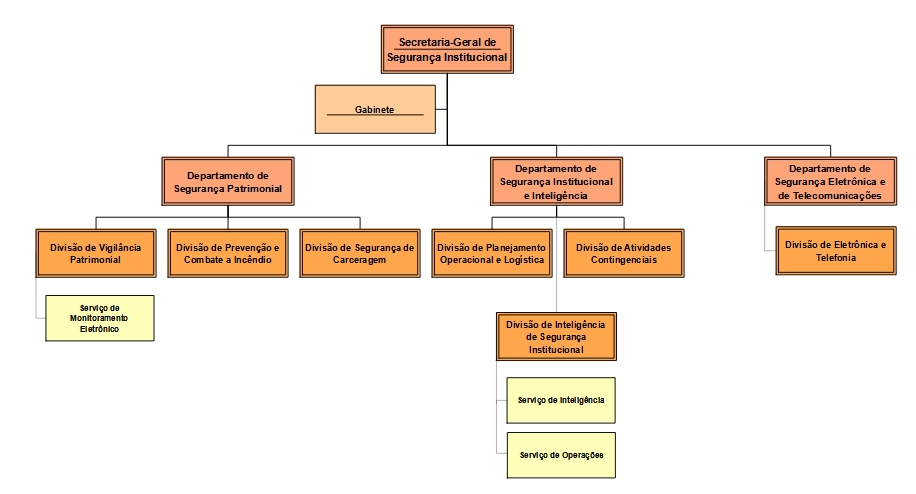 